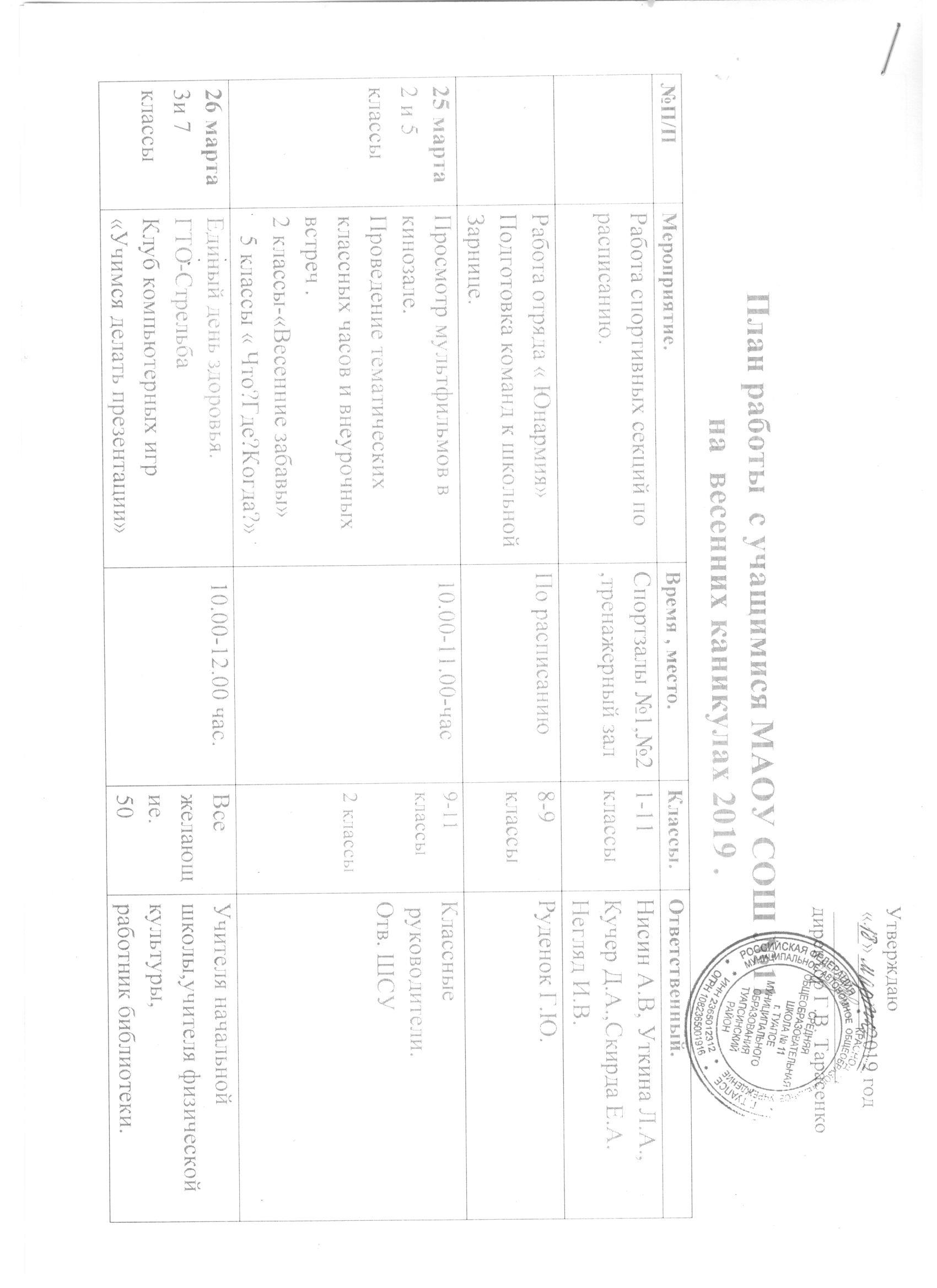                                                                                                                                                                             Утверждаю «__»_______2019 год ________________директор Г.В. ТарасенкоПлан работы  с учащимися МАОУ СОШ №11на  весенних каникулах 2019 .№П/ПМероприятие.Время , место.Классы.Ответственный.Работа спортивных секций по расписанию.Спортзалы №1,№2 ,тренажерный зал 1-11 классыНисин А.В, Уткина Л.А.,Кучер Д.А.,Скирда Е.А.Негляд И.В.Работа отряда « Юнармия»Подготовка команд к школьной Зарнице.По расписанию8-9 классыРуденок Г.Ю.25 марта2 и 5 классыПросмотр мультфильмов в кинозале.Проведение тематических классных часов и внеурочных встреч . 2 классы-«Весенние забавы»   5 классы « Что?Где?Когда?» 10.00-11.00-час9-11 классы2 классыКлассные руководители.Отв. ШСУ26 марта3и 7 классыЕдиный день здоровья.ГТО-СтрельбаКлуб компьютерных игр«Учимся делать презентации» Библиотечный клуб ,«Читаем вместе…»Проведение тематических классных часов и внеурочных встреч .3 классы « Что такое игра крокодильчик?»-проводят 7 классы 10.00-12.00 час.Все желающие.50 человек.Учителя начальной школы,учителя физической культуры,работник библиотеки.27 марта4 и 8 классыЗарница  школьный этап  5-6 классы.День детского творчества.Подготовка к  празднованию Дня Победы -ШСУ актив.Проведение тематических классных часов и внеурочных встреч .Игротека для 4 классов проводят 8 классы , согласно параллелям.10.00.фойе и большой зал, спортивный зал №210.00- 4 классы изготовление поделок для продажи в благотворитель-ной акции на алее.4 классыЗДВР, соцпедагог,Левенкова, Коблева,Калинина,КаракайКлассные руководители  28 марта5,10 классыЗарница школьный этап 7-8 классыДень технического творчества5 классы  « Изготовление поделок к пасхе» 10.00.фойе и большой зал, спортивный зал №2Кабинет технологии10.00Учителя технологииВатолина Г.П.Левенкова О.В.,классные руководители.29 мартаЭкскурсии по городу10.00спортзал7-8  классыКлассные руководители, учителя физкультуры30 мартаДень защиты земли.Поход- экускурсия в лес  к  памятнику летчику Проценко 8а,8 б.10.00 Учителя физическойКультуры и ОБЖ.23 по  30 мартаПрофилактические мероприятия с подростками группы « Риска» и состоящими на учете. 11.00 часов1-11 классыЗДВР Социальный педагогПедагог- психолог25,26  мартаБиблиотечные часы.10.00-11.00Работник библиотеки,классные руководители2-е классы-25.03.3-и классы-26.03.4-е классы-27.03.26 мартаЗаседание  школьного самоуправления.10.005-11 классыПедагог- организатор.